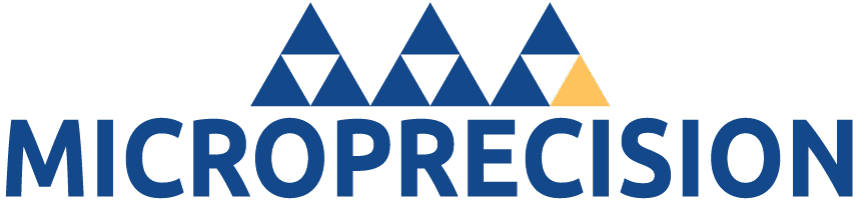 Pressmeddelande  					2018‐06‐01 Sammanslagningen av Microprecision AB och Mecona AB.Detta är en underrättelse om att Microprecision AB har förvärvat alla aktier i Mecona AB.Ambitionen med förvärvet är att vi tillför ytterligare specialkompetens som gör att vi blir en starkare och flexiblare aktör, vilket kommer att gynna våra partners. Samtidigt får vi också möjligheten att växa inom längdsvarvning, vilket är ett av affärmålen för verksamheten.För mer information, vänligen kontakta: Peter Kjellqvist, VD Microprecision 08 – 584 507 47